Сценарий праздника «Золотая осень» в начальной школе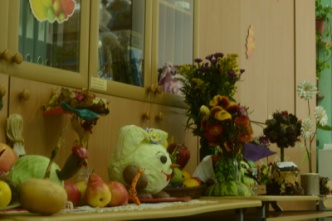 Ведущая:Ребята, сегодня мы собрались на праздник золотой осени. У нас сегодня много гостей.Бродит в роще листопад По кустам и кленам, Скоро он заглянет в сад Золотистым звоном. Соберем из листьев веер, Яркий и красивый. Пробежит по листьям ветер, Легкий и красивый. И послушно ветру вслед Листья улетают. Значит, лета больше нет, Осень наступает. (А. Плещеев) Ученики:1. Осень! Славная пора! Любит осень детвора Сливы, груши, виноград- Все поспело для ребят. 2.И арбуз увидев важный Оживится детвора- И радушно скажет каждый: Здравствуй, осени пора. 3. Журавли на юг летят, Здравствуй, здравствуй осень! Приходи на праздник к нам, Очень, очень просим.4. Здесь мы праздник радостный Весело встречаем, Приходи, мы ждем тебя, Осень золотая.(под музыку выходит Осень)Осень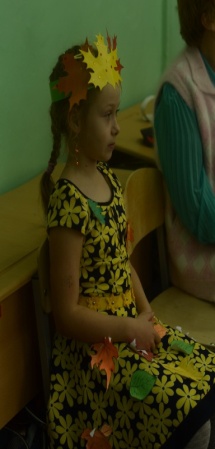  - Вы обо мне? А вот и я! Привет осенний вам, друзья! Вы рады встретиться со мной? Вам нравится наряд лесной –  Осенние сады и парки? Я пришла на праздник к вам Петь и веселиться. Я хочу со всеми здесь Крепко подружиться!5 . Здравствуй, Осень, здравствуй, Осень, Хорошо, что ты пришла. У тебя мы, Осень, спросим: Что в подарок принесла?Осень:Принесла я вам муки.Дети:Значит, будут пироги!Осень:Принесла вам гречки.Дети:Каша будет в печке!Осень:Принесла вам  овощей.Дети:И для супа, и для щей!Осень:А уж яблоки что мёд.Дети:На варенье и компот!Осень:Принесла я мёду полную колоду.Дети:Ты и яблок, ты и мёдуТы и хлеба принесла.А хорошую погодуНам в подарок припасла?Осень:А дождику вы рады?Ведущий:Но что это? Тучки на небе стали сгущаться. Ой-ой-ой, кажется, дождь собирается.Играют в игру «Дождик». Ведущий произносит в произвольном порядке слова «капелька», «2 капельки», «3 капельки», «сильный дождь», «ливень», сопровождая слова движениями. Дети повторяют за ведущим движения. Когда он говорит 1 капелька — одним пальцем стучат по ладошке, 2 капельки — двумя пальцами, 3 капельки — тремя пальцами, сильный дождь — хлопают в ладоши, ливень — очень сильно хлопают.Дети:Не хотим, не надо!Не зови, ты, осеньНас побегать под дождём.Мы промокнуть не желаем,Мы под крышей подождём.Танец «Улетай туча».Ведущий:Вот и тучка улетает.Осень: А пришла я к вам на праздник с тремя братьями - осенними месяцами. Узнаете их. (выходят 3 месяца)Сентябрь: Опустел наш школьный сад, Паутинки вдаль летят, И на южный край земли Полетели журавли. Распахнулись двери школ, Что за месяц к нам пришел? Дети:СентябрьВедущий:Сентябрь – чародей цвета. Сентябрь – отлётная пора для птиц.С криком взлетают птицы над лугом,К тёплому югу спешат друг за другом.Осень – непогодушка, тополь пожелтел,Вдруг на ветке скворушка песенку запел.Ветка чуть качается, дождик не кончается, С нами старый скворушка до весны прощается.Октябрь: Все мрачней лицо природы - Почернели огороды, Оголяются леса, Молкнут птичьи голоса, Мишка в спячку завалился, Что за месяц к вам явился? Дети:ОктябрьВедущий:Октябрь землю покроет, где листком, где снежком. В октябре и лист на дереве не держится.Ноябрь: Поле черно - белым стало, Падает то дождь, то снег, А еще похолодало, Льдом сковало воды рек. Мерзнет в поле озимь ржи, Что за месяц, подскажи?Дети:НоябрьВедущий:Ноябрь – последний месяц осени. Ноябрь – ворота зимы.Ведущий: Молодцы! Правильно узнали месяцев – братьев. Играют в игру «Ладошки». Ведущий читает стихи, сопровождая их движениями. По ходу рассказа дети повторяют за ведущим все движения.Вот у нас игра какая —Хлоп ладошка, хлоп другая.Правой — левую ладошкуМы похлопаем немножко,А теперь ладошкой левойТы хлопки погромче делай!Вверх ладошки — хлоп, хлоп,По коленкам — шлеп, шлеп,По плечам теперь похлопай,По бокам себя пошлепай,Можем хлопать за спиной,Хлопаем перед собой,Справа можем, слева можемИ крест-накрест руки сложим!Ведущий: Славно мы повеселились, Поиграли, порезвились!Ведущий:Молодцы. А вы любите отгадывать загадки? ЗАГАДКИПришла без красок и без кисти И перекрасила все листья. (Осень)Сидит – зеленеет, Падает – желтеет, Лежит – чернеет. (Лист)Она под осень умирает, И вновь весною оживает, Коровам без нее - беда, Она их главная еда. (Трава)Кто осенью улетает, А весною возвращается? (Птицы)Под землёй птица гнездо свила, яиц нанесла. (Картофель.)Расселась барыня на грядке. Одета в шумные шелка. Мы для неё готовим кадки и крупной соли полмешка. (Капуста.)В земле сидит, хвост вверх глядит. Сахар из неё можно добыть, вкусный борщ сварить. (Свёкла.)За зелёный хохолок “лису” из норок поволок. На ощупь - очень гладкая, на вкус - как сахар сладкая. (Морковь.) Привязан кустик колышку, на кустиках – шары. Бока, подставив солнышку, краснеют от жары. (Помидоры.)Вырастает он в земле, убирается к зиме. Головой на лук похож. Если только пожуёшь даже маленькую дольку, будешь пахнуть очень долго. (Чеснок.)Ведущий:Очень весело играли,Свою ловкость показали.Но уж как всегда бывает —Нам кого-то не хватает...Входит Урожай.Урожай: Здравствуйте, ребята. Я — самый верный друг Осени — Урожай.Инсценировка «Спор овощей».Урожай у вас хорош, Уродился густо: И морковка, и картошка, Белая капуста. Баклажаны синие, Красный помидор Затевают длинный и серьезный спор.Овощи Кто из нас, из овощей, И вкуснее, и нужней? Кто при всех болезнях Будет всех полезней?Горошек Я такой хорошенький Зелененький мальчишка! Если только захочу, Всех горошком угощу! Свекла Дай сказать хоть слово мне, Выслушай сначала. Свеклу надо для борща И для винегрета. Кушай сам и угощай –  Лучше свеклы нету!  Капуста Ты уж, свекла, помолчи! Из капусты варят щи. А какие вкусные пироги капустные! Зайчики – плутишки Любят кочерыжки. Угощу ребяток кочерыжкой сладкой.  Огурец Очень будете довольны, Съев огурчик малосольный. А уж свежий огуречик Всем понравится, конечно!  Редиска Я – румяная редиска,  Поклонюсь вам низко – низко. А хвалить себя зачем? Я и так известна всем! Морковь Про меня рассказ недлинный: Кто не знает витамины? Пей всегда морковный сок И грызи морковку –  Будешь ты тогда, дружок, Крепким, сильным, ловким.  Помидор Не болтай, морковка, вздор,  Помолчи немного. Самый вкусный и приятный Уж, конечно, сок томатный.  Лук Я – приправа в каждом блюде И всегда полезен людям. Угадали? Я – ваш друг,  Я – простой зеленый лук!  Картошка Я, картошка, так скромна –  Слова не сказала… Но картошка так нужна И большим, и малым.   Баклажаны Баклажанная икра Так вкусна, полезна… ОвощиСпор давно кончать пора!Спорить бесполезно!Кто из нас, из овощей, Всех вкусней  и всех важней? Кто при всех болезнях Будет всем полезней?Слышится стук в дверь.Овощи Кто – то, кажется, стучит… Это доктор Айболит!  Айболит Ну, конечно, это я! О чем спорите, друзья?Чтоб здоровым, сильным быть, Надо овощи любить Все, без исключения, В этом нет сомнения! В каждом польза есть и вкус, И решить я не берусь: Кто из вас вкуснее, Кто из вас нужнее!Ведущий:Сейчас мы поиграем в игру «Что растет в огороде?». Я буду задавать вопросы, а вы — отвечать «да» или «нет»Игра «Что растет в огороде?» Осень и урожай задают ребятам вопросы, а ребята отвечают на них словами «да» или «нет».— Растет капуста в огороде?- Да!— Краснеет помидор всегда?-Да!— А лук на грядке зеленеет?-Да!— Картошка в огороде зреет?- Да!— И на траве, как на подушке растет зеленая лягушка?— Нет!— Есть в огороде перец сладкий?- Да!— И кабачок растет на грядке?- Да!— Морковка выстроилась в ряд?- Да!— Растет на грядках шоколад?- Нет!— Растут укроп, фасоль, горох?- Да!— Растет большой и злой бульдог?- Нет!Ведущий:А сейчас для нас ребята пропоют осенние частушки.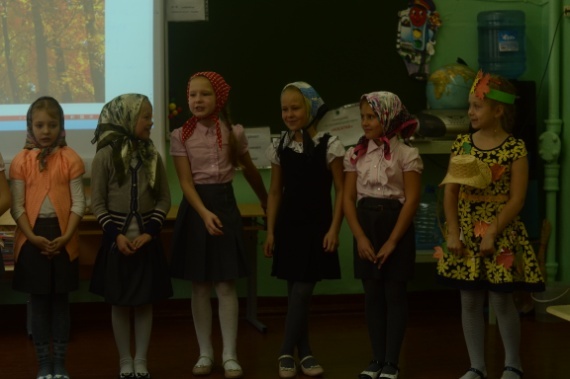 Частушки1. Мы частушек много знаем И хороших и плохих. Хорошо тому послушать, Кто не знает никаких. 2.Мы осенние частушки  Пропоем сейчас для вас!  Громче хлопайте в ладоши,  Веселей встречайте нас!3. Раз девчата в лес пошли, Их Ванюша провожал, Только листья зашуршали, Ваня сразу убежал. 4. Ох, художница ты, Осень, Научи так рисовать. Я тогда в твоей работе Тебе буду помогать!5. У нас ВИТЯ молодец, По грибам он лучший спец. Хвалится грибочками С беленькими точками.6. У меня фигурка тонка И высокий каблучок. Я не буду есть котлеты, Мне пожарьте кабачок!7. За грибами мы ходили  Прямо спозаранок. Две корзинки принесли, Но одних поганок.8.Тыкву нашу поливали Утром, вечером и днем! Тыква выросла большая, И теперь мы в ней живем!9.Оля бусы из рябины Нанизала метров пять. Чтобы их носить на шее, Надо ей жирафом стать!10.Вот и осень наступила, Можно в куртке пофорсить. Летом мне ее купили, Не давали поносить.11. Не болеем больше гриппом, Не боимся сквозняка. Все таблетки заменяет Нам головка чеснока!12. Разудалый я силач - Гну рукой подковку! Потому, что я жую Каждый день морковку.Ведущий:Ходит осень по дорожке, промочила в лужах ножки, Льют дожди, и нет просвета. Затерялось лето где-то. Ходит осень, бродит осень. Ветер с клена листья сбросил. Под ногами коврик новый, желто-розово-лиловый.Танец «Осенние листья»Ведущий:       Торопится осень закончить дела,                         Старательно землю она полила.                         Про птиц не забыла - на юг прогнала.                         В полях и садах  урожай собрала.                         Дарила нам разные фрукты сначала, Потом нас грибами она угощала.                        Арбузами, дынями и виноградом.                        Нам нравится осень, мы осени рады.Осень: Ой, ребята, мне тоже пора спешить... Зима наступает. В следующем году мы обязательно встретимся. До скорых встреч!Ведущий: Вот и ушла от нас Осень, но не навсегда. Зимой она будет спать под снежным покрывалом, а через год снова вернется.Ведущий: Уходит осень щедрая от нас  Её теплом мы были все согреты И пусть останется в сердцах у вас Наш праздник До свиданья, в добрый час! 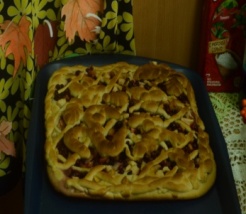 